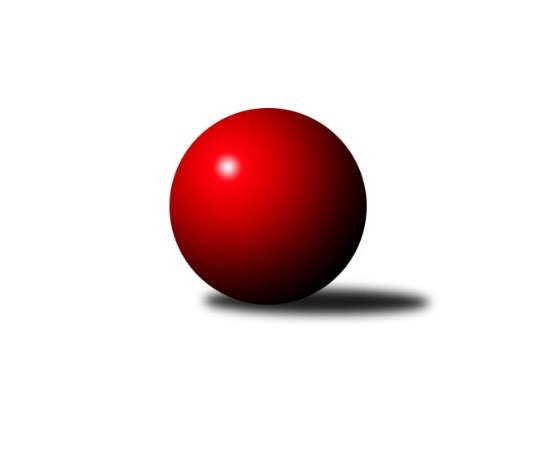 Č.6Ročník 2023/2024	12.6.2024 Okresní přebor OL PV 2023/2024Statistika 6. kolaTabulka družstev:		družstvo	záp	výh	rem	proh	skore	sety	průměr	body	plné	dorážka	chyby	1.	SK Sigma A	6	5	0	1	44 : 16 	(28.0 : 14.0)	1651	10	1149	503	29.7	2.	TJ Sokol Horka nad Moravou	6	5	0	1	40 : 20 	(24.0 : 18.0)	1568	10	1114	454	42.7	3.	Sokol Přemyslovice C	6	4	0	2	36 : 24 	(30.5 : 17.5)	1597	8	1140	457	45.5	4.	TJ Tatran Litovel B	5	3	0	2	26 : 24 	(20.0 : 14.0)	1530	6	1081	449	43	5.	KK Lipník B	5	3	0	2	24 : 26 	(21.0 : 17.0)	1498	6	1053	445	42	6.	KK Šternberk	5	3	0	2	22 : 28 	(14.0 : 26.0)	1445	6	1041	404	52.4	7.	TJ Prostějov C	5	2	0	3	24 : 26 	(17.0 : 17.0)	1587	4	1114	473	44.6	8.	HKK Olomouc E	6	2	0	4	24 : 36 	(12.0 : 26.0)	1583	4	1132	451	42.5	9.	TJ Prostějov D	5	2	0	3	18 : 32 	(12.0 : 18.0)	1618	4	1114	504	35.4	10.	KK Troubelice A	5	1	0	4	20 : 30 	(15.0 : 25.0)	1490	2	1065	426	46.4	11.	HKK Olomouc C	6	0	0	6	22 : 38 	(18.5 : 19.5)	1607	0	1129	478	40.7Tabulka doma:		družstvo	záp	výh	rem	proh	skore	sety	průměr	body	maximum	minimum	1.	SK Sigma A	4	3	0	1	30 : 10 	(18.0 : 8.0)	1546	6	1689	1175	2.	KK Lipník B	3	3	0	0	20 : 10 	(16.0 : 6.0)	1560	6	1568	1547	3.	TJ Sokol Horka nad Moravou	4	3	0	1	24 : 16 	(14.0 : 12.0)	1621	6	1750	1449	4.	Sokol Přemyslovice C	2	2	0	0	18 : 2 	(14.0 : 2.0)	1656	4	1657	1654	5.	TJ Tatran Litovel B	2	2	0	0	16 : 4 	(14.0 : 2.0)	1641	4	1659	1622	6.	KK Šternberk	3	2	0	1	16 : 14 	(11.0 : 13.0)	1456	4	1546	1340	7.	TJ Prostějov D	3	2	0	1	14 : 16 	(7.5 : 10.5)	1665	4	1715	1635	8.	TJ Prostějov C	2	1	0	1	10 : 10 	(9.0 : 7.0)	1628	2	1658	1598	9.	HKK Olomouc E	3	1	0	2	12 : 18 	(5.5 : 14.5)	1576	2	1664	1491	10.	KK Troubelice A	1	0	0	1	4 : 6 	(5.0 : 3.0)	1567	0	1567	1567	11.	HKK Olomouc C	3	0	0	3	10 : 20 	(10.0 : 10.0)	1553	0	1586	1498Tabulka venku:		družstvo	záp	výh	rem	proh	skore	sety	průměr	body	maximum	minimum	1.	TJ Sokol Horka nad Moravou	2	2	0	0	16 : 4 	(10.0 : 6.0)	1542	4	1599	1484	2.	SK Sigma A	2	2	0	0	14 : 6 	(10.0 : 6.0)	1665	4	1750	1579	3.	Sokol Přemyslovice C	4	2	0	2	18 : 22 	(16.5 : 15.5)	1583	4	1623	1498	4.	TJ Prostějov C	3	1	0	2	14 : 16 	(8.0 : 10.0)	1567	2	1750	1484	5.	HKK Olomouc E	3	1	0	2	12 : 18 	(6.5 : 11.5)	1585	2	1616	1525	6.	KK Troubelice A	4	1	0	3	16 : 24 	(10.0 : 22.0)	1471	2	1615	1359	7.	KK Šternberk	2	1	0	1	6 : 14 	(3.0 : 13.0)	1440	2	1453	1427	8.	TJ Tatran Litovel B	3	1	0	2	10 : 20 	(6.0 : 12.0)	1494	2	1536	1433	9.	HKK Olomouc C	3	0	0	3	12 : 18 	(8.5 : 9.5)	1625	0	1662	1590	10.	TJ Prostějov D	2	0	0	2	4 : 16 	(4.5 : 7.5)	1595	0	1616	1573	11.	KK Lipník B	2	0	0	2	4 : 16 	(5.0 : 11.0)	1467	0	1474	1459Tabulka podzimní části:		družstvo	záp	výh	rem	proh	skore	sety	průměr	body	doma	venku	1.	SK Sigma A	6	5	0	1	44 : 16 	(28.0 : 14.0)	1651	10 	3 	0 	1 	2 	0 	0	2.	TJ Sokol Horka nad Moravou	6	5	0	1	40 : 20 	(24.0 : 18.0)	1568	10 	3 	0 	1 	2 	0 	0	3.	Sokol Přemyslovice C	6	4	0	2	36 : 24 	(30.5 : 17.5)	1597	8 	2 	0 	0 	2 	0 	2	4.	TJ Tatran Litovel B	5	3	0	2	26 : 24 	(20.0 : 14.0)	1530	6 	2 	0 	0 	1 	0 	2	5.	KK Lipník B	5	3	0	2	24 : 26 	(21.0 : 17.0)	1498	6 	3 	0 	0 	0 	0 	2	6.	KK Šternberk	5	3	0	2	22 : 28 	(14.0 : 26.0)	1445	6 	2 	0 	1 	1 	0 	1	7.	TJ Prostějov C	5	2	0	3	24 : 26 	(17.0 : 17.0)	1587	4 	1 	0 	1 	1 	0 	2	8.	HKK Olomouc E	6	2	0	4	24 : 36 	(12.0 : 26.0)	1583	4 	1 	0 	2 	1 	0 	2	9.	TJ Prostějov D	5	2	0	3	18 : 32 	(12.0 : 18.0)	1618	4 	2 	0 	1 	0 	0 	2	10.	KK Troubelice A	5	1	0	4	20 : 30 	(15.0 : 25.0)	1490	2 	0 	0 	1 	1 	0 	3	11.	HKK Olomouc C	6	0	0	6	22 : 38 	(18.5 : 19.5)	1607	0 	0 	0 	3 	0 	0 	3Tabulka jarní části:		družstvo	záp	výh	rem	proh	skore	sety	průměr	body	doma	venku	1.	KK Šternberk	0	0	0	0	0 : 0 	(0.0 : 0.0)	0	0 	0 	0 	0 	0 	0 	0 	2.	TJ Sokol Horka nad Moravou	0	0	0	0	0 : 0 	(0.0 : 0.0)	0	0 	0 	0 	0 	0 	0 	0 	3.	HKK Olomouc C	0	0	0	0	0 : 0 	(0.0 : 0.0)	0	0 	0 	0 	0 	0 	0 	0 	4.	TJ Tatran Litovel B	0	0	0	0	0 : 0 	(0.0 : 0.0)	0	0 	0 	0 	0 	0 	0 	0 	5.	Sokol Přemyslovice C	0	0	0	0	0 : 0 	(0.0 : 0.0)	0	0 	0 	0 	0 	0 	0 	0 	6.	KK Lipník B	0	0	0	0	0 : 0 	(0.0 : 0.0)	0	0 	0 	0 	0 	0 	0 	0 	7.	KK Troubelice A	0	0	0	0	0 : 0 	(0.0 : 0.0)	0	0 	0 	0 	0 	0 	0 	0 	8.	SK Sigma A	0	0	0	0	0 : 0 	(0.0 : 0.0)	0	0 	0 	0 	0 	0 	0 	0 	9.	TJ Prostějov C	0	0	0	0	0 : 0 	(0.0 : 0.0)	0	0 	0 	0 	0 	0 	0 	0 	10.	TJ Prostějov D	0	0	0	0	0 : 0 	(0.0 : 0.0)	0	0 	0 	0 	0 	0 	0 	0 	11.	HKK Olomouc E	0	0	0	0	0 : 0 	(0.0 : 0.0)	0	0 	0 	0 	0 	0 	0 	0 Zisk bodů pro družstvo:		jméno hráče	družstvo	body	zápasy	v %	dílčí body	sety	v %	1.	Jiří Vodák 	TJ Sokol Horka nad Moravou 	12	/	6	(100%)		/		(%)	2.	Petr Vašíček 	HKK Olomouc C 	12	/	6	(100%)		/		(%)	3.	Petr Hájek 	SK Sigma A 	10	/	5	(100%)		/		(%)	4.	Pavel Močár ml.	Sokol Přemyslovice C 	10	/	5	(100%)		/		(%)	5.	Jiří Fiala 	TJ Tatran Litovel B 	10	/	6	(83%)		/		(%)	6.	Jan Smékal 	KK Troubelice A 	10	/	6	(83%)		/		(%)	7.	Josef Šilbert 	-- volný los -- 	10	/	6	(83%)		/		(%)	8.	František Zatloukal 	TJ Sokol Horka nad Moravou 	10	/	6	(83%)		/		(%)	9.	Karel Zvěřina 	SK Sigma A 	10	/	6	(83%)		/		(%)	10.	Jaroslav Koppa 	KK Lipník B 	8	/	4	(100%)		/		(%)	11.	Pavel Toman 	Sokol Přemyslovice C 	8	/	5	(80%)		/		(%)	12.	Jiří Maitner 	KK Troubelice A 	8	/	5	(80%)		/		(%)	13.	Miroslav Machalíček 	HKK Olomouc E 	8	/	5	(80%)		/		(%)	14.	Jiří Malíšek 	HKK Olomouc C 	8	/	6	(67%)		/		(%)	15.	Jiří Ocetek 	-- volný los -- 	7	/	5	(70%)		/		(%)	16.	Jan Černohous 	TJ Prostějov C 	7	/	6	(58%)		/		(%)	17.	Michal Sosík 	TJ Prostějov C 	6	/	3	(100%)		/		(%)	18.	Marek Beňo 	TJ Prostějov D 	6	/	4	(75%)		/		(%)	19.	Dušan Žouželka 	TJ Tatran Litovel B 	6	/	4	(75%)		/		(%)	20.	Kamil Vinklárek 	KK Šternberk  	6	/	4	(75%)		/		(%)	21.	Josef Klaban 	KK Šternberk  	6	/	5	(60%)		/		(%)	22.	Josef Čapka 	TJ Prostějov C 	6	/	6	(50%)		/		(%)	23.	Alena Machalíčková 	HKK Olomouc E 	6	/	6	(50%)		/		(%)	24.	Jaroslav Peřina 	SK Sigma A 	6	/	6	(50%)		/		(%)	25.	Aleš Zaoral 	TJ Sokol Horka nad Moravou 	6	/	6	(50%)		/		(%)	26.	Miroslav Hyc 	SK Sigma A 	4	/	2	(100%)		/		(%)	27.	Jiří Zapletal 	Sokol Přemyslovice C 	4	/	3	(67%)		/		(%)	28.	Petr Vavřík 	TJ Prostějov C 	4	/	3	(67%)		/		(%)	29.	František Baslar 	SK Sigma A 	4	/	4	(50%)		/		(%)	30.	Michal Dolejš 	KK Lipník B 	4	/	4	(50%)		/		(%)	31.	Renata Kolečkářová 	TJ Prostějov D 	4	/	5	(40%)		/		(%)	32.	Vojtěch Onderka 	KK Lipník B 	4	/	5	(40%)		/		(%)	33.	Jiří Vrobel 	TJ Tatran Litovel B 	4	/	5	(40%)		/		(%)	34.	Dušan Říha 	HKK Olomouc E 	4	/	5	(40%)		/		(%)	35.	Pavel Řezníček 	KK Troubelice A 	2	/	1	(100%)		/		(%)	36.	Denisa Nováková 	TJ Prostějov D 	2	/	1	(100%)		/		(%)	37.	Milan Dvorský 	Sokol Přemyslovice C 	2	/	2	(50%)		/		(%)	38.	Jaromír Vémola 	KK Šternberk  	2	/	2	(50%)		/		(%)	39.	Jiří Miller 	KK Šternberk  	2	/	2	(50%)		/		(%)	40.	Marie Kotrášová 	KK Troubelice A 	2	/	2	(50%)		/		(%)	41.	Kateřina Hájková 	KK Lipník B 	2	/	3	(33%)		/		(%)	42.	Bohuslav Kocurek 	KK Šternberk  	2	/	3	(33%)		/		(%)	43.	Jana Kührová 	TJ Prostějov D 	2	/	3	(33%)		/		(%)	44.	Pavel Hampl 	TJ Tatran Litovel B 	2	/	3	(33%)		/		(%)	45.	Magda Leitgebová 	TJ Prostějov D 	2	/	3	(33%)		/		(%)	46.	Zdeněk Khol 	KK Lipník B 	2	/	3	(33%)		/		(%)	47.	Libuše Ďurišová 	KK Šternberk  	2	/	3	(33%)		/		(%)	48.	Alena Kopecká 	HKK Olomouc E 	2	/	3	(33%)		/		(%)	49.	Vít Zapletal 	Sokol Přemyslovice C 	2	/	4	(25%)		/		(%)	50.	Bohuslav Toman 	Sokol Přemyslovice C 	2	/	4	(25%)		/		(%)	51.	Marek Čépe 	TJ Prostějov C 	2	/	4	(25%)		/		(%)	52.	Pavel Daňo 	TJ Sokol Horka nad Moravou 	2	/	5	(20%)		/		(%)	53.	Petr Paták 	KK Šternberk  	2	/	5	(20%)		/		(%)	54.	Jiří Kolář 	KK Lipník B 	2	/	5	(20%)		/		(%)	55.	Aneta Krzystková 	HKK Olomouc C 	2	/	6	(17%)		/		(%)	56.	Martin Spisar 	TJ Prostějov D 	2	/	6	(17%)		/		(%)	57.	Miroslav Kotráš 	KK Troubelice A 	2	/	6	(17%)		/		(%)	58.	Miroslav Rédl 	TJ Sokol Horka nad Moravou 	0	/	1	(0%)		/		(%)	59.	Jan Oprštěný 	-- volný los -- 	0	/	1	(0%)		/		(%)	60.	Zdeněk Chudožilov 	TJ Prostějov C 	0	/	1	(0%)		/		(%)	61.	Zdeněk Zapletal 	TJ Prostějov D 	0	/	1	(0%)		/		(%)	62.	Jiří Kráčmar 	TJ Tatran Litovel B 	0	/	1	(0%)		/		(%)	63.	Oldřich Pajchl 	Sokol Přemyslovice C 	0	/	1	(0%)		/		(%)	64.	Pavel Černohous 	TJ Prostějov C 	0	/	1	(0%)		/		(%)	65.	Lubomír Blinka 	TJ Tatran Litovel B 	0	/	1	(0%)		/		(%)	66.	Vlastimil Kozák 	TJ Tatran Litovel B 	0	/	2	(0%)		/		(%)	67.	Petr Jurka 	HKK Olomouc C 	0	/	3	(0%)		/		(%)	68.	Michal Lysý 	HKK Olomouc C 	0	/	3	(0%)		/		(%)	69.	Drahoslav Smékal 	KK Troubelice A 	0	/	3	(0%)		/		(%)	70.	Jaroslav Pospíšil 	-- volný los -- 	0	/	5	(0%)		/		(%)	71.	Marie Říhová 	HKK Olomouc E 	0	/	5	(0%)		/		(%)	72.	Václav Suchý 	-- volný los -- 	0	/	6	(0%)		/		(%)Průměry na kuželnách:		kuželna	průměr	plné	dorážka	chyby	výkon na hráče	1.	TJ  Prostějov, 3-4	1624	1131	493	35.0	(406.0)	2.	HKK Olomouc, 5-6	1618	1115	503	33.5	(404.6)	3.	TJ  Prostějov, 1-2	1613	1127	486	42.8	(403.4)	4.	HKK Olomouc, 1-2	1603	1121	482	40.3	(400.8)	5.	HKK Olomouc, 3-4	1585	1125	459	42.0	(396.3)	6.	Sokol Přemyslovice, 1-2	1554	1092	462	41.0	(388.6)	7.	SK Sigma MŽ Olomouc, 1-2	1540	1096	444	40.6	(385.2)	8.	KK Lipník nad Bečvou, 1-2	1512	1080	432	45.5	(378.2)	9.	KKŽ Šternberk, 1-2	1453	1043	409	50.8	(363.3)Nejlepší výkony na kuželnách:TJ  Prostějov, 3-4TJ Prostějov C	1658	2. kolo	Petr Vavřík 	TJ Prostějov C	442	2. koloTJ Sokol Horka nad Moravou	1599	4. kolo	Jan Černohous 	TJ Prostějov C	436	2. koloTJ Prostějov C	1598	4. kolo	Jiří Vodák 	TJ Sokol Horka nad Moravou	427	4. koloHKK Olomouc C	1590	2. kolo	Aleš Zaoral 	TJ Sokol Horka nad Moravou	422	4. kolo		. kolo	Jiří Malíšek 	HKK Olomouc C	421	2. kolo		. kolo	Petr Vašíček 	HKK Olomouc C	417	2. kolo		. kolo	Jan Černohous 	TJ Prostějov C	414	4. kolo		. kolo	Marek Čépe 	TJ Prostějov C	409	4. kolo		. kolo	Josef Čapka 	TJ Prostějov C	404	2. kolo		. kolo	Michal Sosík 	TJ Prostějov C	400	4. koloHKK Olomouc, 5-6SK Sigma A	1750	4. kolo	Petr Hájek 	SK Sigma A	491	4. koloHKK Olomouc E	1664	2. kolo	František Baslar 	SK Sigma A	481	4. koloSokol Přemyslovice C	1619	1. kolo	Marek Beňo 	TJ Prostějov D	475	2. koloTJ Prostějov D	1573	2. kolo	Alena Machalíčková 	HKK Olomouc E	439	2. koloHKK Olomouc E	1572	4. kolo	Jiří Zapletal 	Sokol Přemyslovice C	438	1. koloHKK Olomouc E	1491	1. kolo	Pavel Toman 	Sokol Přemyslovice C	438	1. kolo		. kolo	Dušan Říha 	HKK Olomouc E	421	4. kolo		. kolo	Alena Kopecká 	HKK Olomouc E	418	2. kolo		. kolo	Pavel Močár ml.	Sokol Přemyslovice C	414	1. kolo		. kolo	Alena Machalíčková 	HKK Olomouc E	412	4. koloTJ  Prostějov, 1-2TJ Prostějov C	1750	1. kolo	Jiří Fiala 	TJ Tatran Litovel B	473	2. koloTJ Prostějov D	1715	4. kolo	Jiří Malíšek 	HKK Olomouc C	467	4. koloHKK Olomouc C	1662	4. kolo	Martin Spisar 	TJ Prostějov D	461	4. koloTJ Tatran Litovel B	1659	5. kolo	Petr Vašíček 	HKK Olomouc C	454	4. koloTJ Prostějov D	1646	3. kolo	Jan Černohous 	TJ Prostějov C	453	1. koloTJ Prostějov D	1635	1. kolo	Josef Čapka 	TJ Prostějov C	451	1. koloTJ Tatran Litovel B	1622	6. kolo	Jiří Ocetek 	-- volný los --	451	2. koloSokol Přemyslovice C	1590	3. kolo	Pavel Toman 	Sokol Přemyslovice C	448	3. koloTJ Tatran Litovel B	1559	2. kolo	Pavel Močár ml.	Sokol Přemyslovice C	445	3. kolo-- volný los --	1551	2. kolo	Michal Sosík 	TJ Prostějov C	445	1. koloHKK Olomouc, 1-2TJ Sokol Horka nad Moravou	1750	5. kolo	František Zatloukal 	TJ Sokol Horka nad Moravou	475	5. koloTJ Sokol Horka nad Moravou	1674	6. kolo	Petr Vašíček 	HKK Olomouc C	462	6. koloHKK Olomouc C	1622	6. kolo	Aleš Zaoral 	TJ Sokol Horka nad Moravou	453	5. koloHKK Olomouc E	1616	5. kolo	Miroslav Machalíček 	HKK Olomouc E	448	5. koloTJ Sokol Horka nad Moravou	1612	3. kolo	Jiří Malíšek 	HKK Olomouc C	447	6. koloTJ Tatran Litovel B	1536	1. kolo	František Zatloukal 	TJ Sokol Horka nad Moravou	443	1. koloKK Troubelice A	1504	3. kolo	Jiří Vodák 	TJ Sokol Horka nad Moravou	440	5. koloTJ Sokol Horka nad Moravou	1449	1. kolo	Jiří Fiala 	TJ Tatran Litovel B	438	1. kolo		. kolo	Aleš Zaoral 	TJ Sokol Horka nad Moravou	435	6. kolo		. kolo	František Zatloukal 	TJ Sokol Horka nad Moravou	431	6. koloHKK Olomouc, 3-4Sokol Přemyslovice C	1623	5. kolo	Pavel Močár ml.	Sokol Přemyslovice C	481	5. koloHKK Olomouc E	1615	3. kolo	Jan Smékal 	KK Troubelice A	452	1. koloKK Troubelice A	1615	1. kolo	Alena Machalíčková 	HKK Olomouc E	447	3. koloHKK Olomouc C	1586	3. kolo	Jiří Malíšek 	HKK Olomouc C	439	5. koloHKK Olomouc C	1575	5. kolo	Jiří Malíšek 	HKK Olomouc C	438	3. koloHKK Olomouc C	1498	1. kolo	Petr Vašíček 	HKK Olomouc C	431	3. kolo		. kolo	Pavel Toman 	Sokol Přemyslovice C	428	5. kolo		. kolo	Petr Vašíček 	HKK Olomouc C	427	5. kolo		. kolo	Jiří Maitner 	KK Troubelice A	423	1. kolo		. kolo	Dušan Říha 	HKK Olomouc E	414	3. koloSokol Přemyslovice, 1-2Sokol Přemyslovice C	1657	2. kolo	Jaroslav Koppa 	KK Lipník B	423	2. koloSokol Přemyslovice C	1654	4. kolo	Jiří Zapletal 	Sokol Přemyslovice C	423	4. koloKK Lipník B	1474	2. kolo	Pavel Toman 	Sokol Přemyslovice C	422	4. koloTJ Tatran Litovel B	1433	4. kolo	Milan Dvorský 	Sokol Přemyslovice C	419	2. kolo		. kolo	Bohuslav Toman 	Sokol Přemyslovice C	416	2. kolo		. kolo	Pavel Močár ml.	Sokol Přemyslovice C	414	2. kolo		. kolo	Pavel Močár ml.	Sokol Přemyslovice C	413	4. kolo		. kolo	Vít Zapletal 	Sokol Přemyslovice C	408	2. kolo		. kolo	Jiří Fiala 	TJ Tatran Litovel B	406	4. kolo		. kolo	Vít Zapletal 	Sokol Přemyslovice C	396	4. koloSK Sigma MŽ Olomouc, 1-2SK Sigma A	1689	6. kolo	Petr Hájek 	SK Sigma A	464	3. koloSK Sigma A	1671	3. kolo	Petr Hájek 	SK Sigma A	462	6. koloSK Sigma A	1650	5. kolo	Michal Sosík 	TJ Prostějov C	447	3. koloTJ Prostějov D	1616	5. kolo	Magda Leitgebová 	TJ Prostějov D	440	5. koloKK Troubelice A	1604	4. kolo	Jiří Maitner 	KK Troubelice A	436	4. koloSK Sigma A	1579	2. kolo	Miroslav Hyc 	SK Sigma A	432	5. koloKK Troubelice A	1567	2. kolo	Petr Hájek 	SK Sigma A	430	1. kolo-- volný los --	1505	4. kolo	Karel Zvěřina 	SK Sigma A	429	3. koloSokol Přemyslovice C	1498	6. kolo	Miroslav Hyc 	SK Sigma A	426	6. koloTJ Prostějov C	1484	3. kolo	Karel Zvěřina 	SK Sigma A	418	5. koloKK Lipník nad Bečvou, 1-2KK Lipník B	1568	6. kolo	Jiří Fiala 	TJ Tatran Litovel B	430	3. koloKK Lipník B	1566	5. kolo	Michal Dolejš 	KK Lipník B	425	6. koloKK Lipník B	1547	3. kolo	Jaroslav Koppa 	KK Lipník B	414	5. koloHKK Olomouc E	1525	6. kolo	Jiří Kolář 	KK Lipník B	408	3. koloTJ Tatran Litovel B	1512	3. kolo	Vojtěch Onderka 	KK Lipník B	406	6. koloKK Troubelice A	1359	5. kolo	Miroslav Machalíček 	HKK Olomouc E	406	6. kolo		. kolo	Jaroslav Koppa 	KK Lipník B	405	3. kolo		. kolo	Vojtěch Onderka 	KK Lipník B	405	5. kolo		. kolo	Kateřina Hájková 	KK Lipník B	395	5. kolo		. kolo	Alena Machalíčková 	HKK Olomouc E	385	6. koloKKŽ Šternberk, 1-2KK Šternberk 	1546	6. kolo	Jiří Maitner 	KK Troubelice A	426	6. koloTJ Sokol Horka nad Moravou	1484	2. kolo	Jaroslav Koppa 	KK Lipník B	416	4. koloKK Šternberk 	1483	4. kolo	František Zatloukal 	TJ Sokol Horka nad Moravou	411	2. koloKK Lipník B	1459	4. kolo	Kamil Vinklárek 	KK Šternberk 	399	6. koloKK Troubelice A	1407	6. kolo	Jiří Miller 	KK Šternberk 	393	6. koloKK Šternberk 	1340	2. kolo	Pavel Daňo 	TJ Sokol Horka nad Moravou	388	2. kolo		. kolo	Jiří Miller 	KK Šternberk 	386	4. kolo		. kolo	Jaromír Vémola 	KK Šternberk 	382	6. kolo		. kolo	Kamil Vinklárek 	KK Šternberk 	378	4. kolo		. kolo	Jiří Vodák 	TJ Sokol Horka nad Moravou	376	2. koloČetnost výsledků:	8.0 : 2.0	9x	6.0 : 4.0	9x	4.0 : 6.0	6x	2.0 : 8.0	4x	10.0 : 0.0	3x	0.0 : 10.0	1x